PD  K A M E N J A K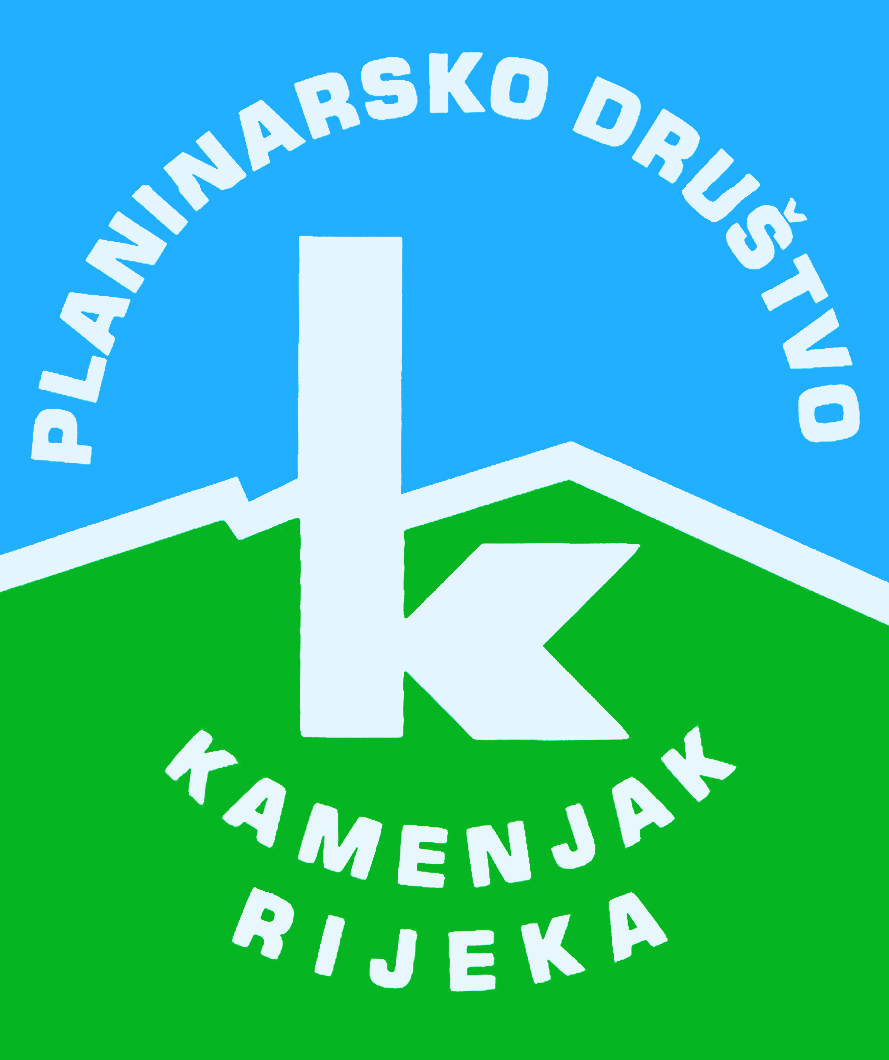 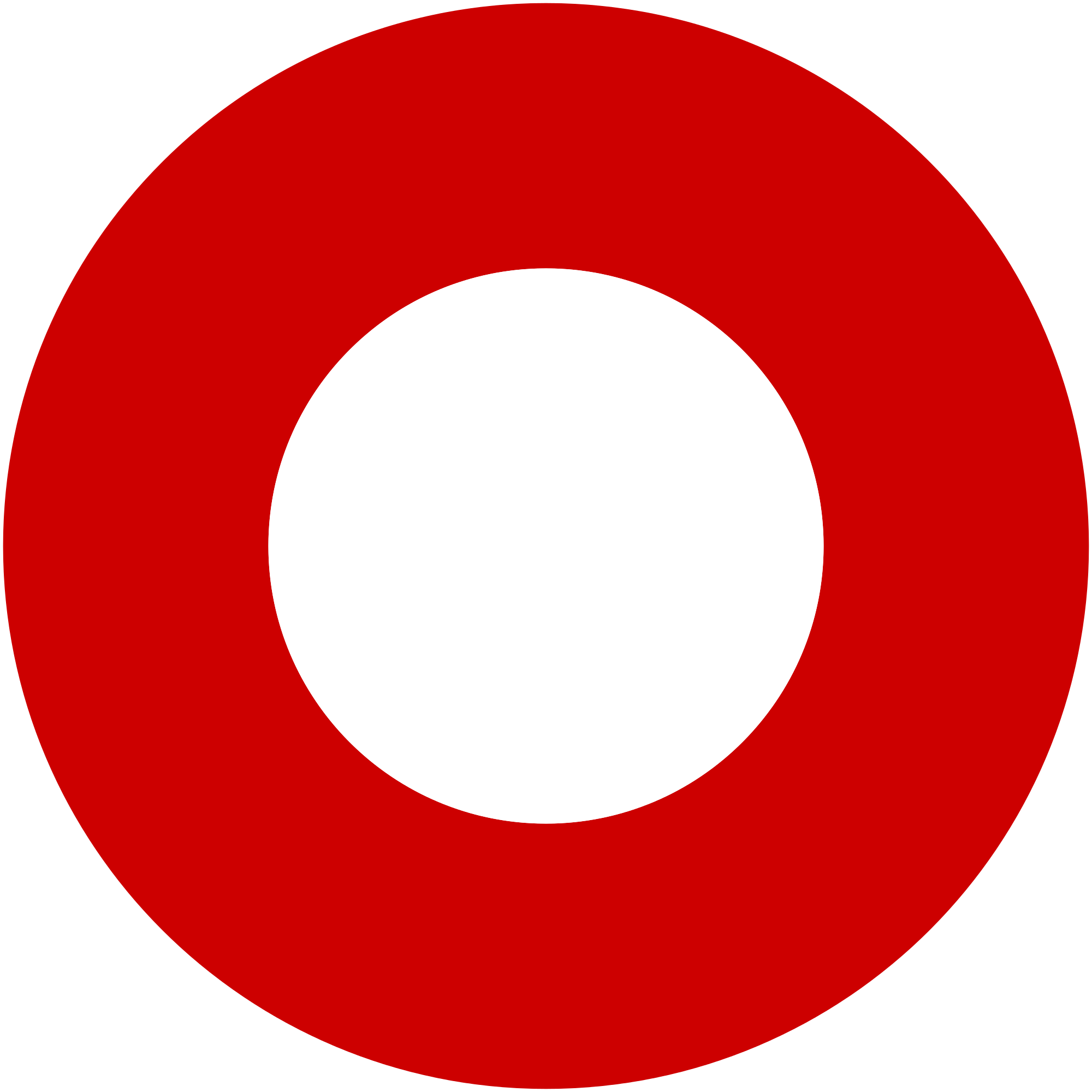 Korzo 40/I - RIJEKA tel: 051/331-212 Prijavom na izlet svaki član Društva potvrđuje da je upoznat sa zahtjevima izleta, da ispunjava zdravstvene, fizičke i tehničke uvjete za sigurno sudjelovanje na izletu, da ima uplaćenu članarinu HPS-a za tekuću godinu, te da pristupa izletu na vlastitu odgovornost. Sudionik je dužan tijekom izleta slušati upute vodiča. U slučaju loših vremenskih prilika ili drugih nepredviđenih okolnosti, vodič ima pravo promijeniti rutu ili otkazati izlet. 7. Jesen u Šumi Striborovoj7. Jesen u Šumi Striborovojsubota, 07.10.2017.subota, 07.10.2017.Polazak: Bivio u 11 satiPovratak: oko 13 satiPrijevoz: javni prijevozCijena: Opis: 
Ovaj put u Šumu Striborovu dolazi nam dobri duh iz goranskih šuma Davor Grgurić s vrećom punom šumskih priča i legendi Gorskog kotara. Opis: 
Ovaj put u Šumu Striborovu dolazi nam dobri duh iz goranskih šuma Davor Grgurić s vrećom punom šumskih priča i legendi Gorskog kotara. Težina staze: lagana staza (oko dva sata)Težina staze: lagana staza (oko dva sata)Oprema: Sportska obućaOprema: Sportska obućaVodič(i): Mateja Matijašec i Iva KovačevićVodič(i): Mateja Matijašec i Iva KovačevićPrijave i informacije: u tajništvu Društva do 06.10.2017.Prijave i informacije: u tajništvu Društva do 06.10.2017.